PHÊ DUYỆT TÀI LIỆUBẢNG THEO DÕI THAY ĐỔI TÀI LIỆUMục đích: Tổ chức quản lý các hoạt động ký kết hợp tác (MOU) giữa Nhà trường và các đơn vị với các đối tác.Phạm vi, đối tượng áp dụng: Các hoạt động ký kết MOU của Nhà trường và các đơn vị với các đối tácTài liệu viện dẫn: Căn cứ CV số 33/2007/PL-UBTVQH11 Pháp lệnh ký kết và thực hiện các thỏa thuận quốc tế của Ủy ban thường vụ quốc hội ngày 20 tháng 4 năm 2007;Căn cứ Quy chế 1542 QĐ/TƯ của Thành ủy Hà Nội về việc ban hành quy chế quản lý thống nhất các hoạt động đối ngoại của Thành phố Hà Nội;Căn cứ Quy chế quản lí và thực hiện các hoạt động đối ngoại của Thành phố Hà Nội ban hành theo Quyết định số 48/2013/QĐ-UBND ngày 06 tháng 11 năm 2013 của Ủy ban Nhân dân Thành phố Hà Nội;Căn cứ Quyết định 932/QĐ-ĐHTĐHN ngày 29 tháng 11 năm 2016 của Hiệu trưởng Trường Đại học Thủ đô Hà Nội, v/v ban hành Quy định hoạt động hợp tác phát triển của Trường. Khái niệm và các chữ viết tắt: HTQT: Hợp tác quốc tế Nội dung 5.1. Lưu đồ 5.2. Mô tả chi tiết quy trình: Lưu hồ sơ: ỦY BAN NHÂN DÂN THÀNH PHỐ HÀ NỘITRƯỜNG ĐẠI HỌC THỦ ĐÔ HÀ NỘIỦY BAN NHÂN DÂN THÀNH PHỐ HÀ NỘITRƯỜNG ĐẠI HỌC THỦ ĐÔ HÀ NỘIỦY BAN NHÂN DÂN THÀNH PHỐ HÀ NỘITRƯỜNG ĐẠI HỌC THỦ ĐÔ HÀ NỘIQUY TRÌNHQUẢN LÝ KÝ KẾT HỢP TÁC QUY TRÌNHQUẢN LÝ KÝ KẾT HỢP TÁC QUY TRÌNHQUẢN LÝ KÝ KẾT HỢP TÁC MÃ SỐNGÀY HIỆU LỰC: QT.HTPT-05:     /10/2017: QT.HTPT-05:     /10/2017Soạn thảoXem xétPhê duyệtBùi Thị Thanh HươngP.Trưởng phòng KHCN-HTQTPhạm Ngọc SơnTrưởng phòng KHCN-HTQTĐặng Văn SoaPhó Hiệu trưởngNgày sửa đổiNội dung thay đổiPhê duyệtNgày hiệu lựcỦY BAN NHÂN DÂN THÀNH PHỐ HÀ NỘITRƯỜNG ĐẠI HỌC THỦ ĐÔ HÀ NỘIỦY BAN NHÂN DÂN THÀNH PHỐ HÀ NỘITRƯỜNG ĐẠI HỌC THỦ ĐÔ HÀ NỘIỦY BAN NHÂN DÂN THÀNH PHỐ HÀ NỘITRƯỜNG ĐẠI HỌC THỦ ĐÔ HÀ NỘI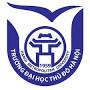 QUY TRÌNHQUẢN LÝ KÝ KẾT HỢP TÁC Mã số: QT.HTPT-05QUY TRÌNHQUẢN LÝ KÝ KẾT HỢP TÁC Lần ban hành: 01QUY TRÌNHQUẢN LÝ KÝ KẾT HỢP TÁC Ngày hiệu lực:     /10/2017QUY TRÌNHQUẢN LÝ KÝ KẾT HỢP TÁC Tổng số trang: 03Trách nhiệmTiến trìnhHồ sơ/biểu mẫuĐơn vị có nhu cầu hợp tácĐơn xin ký kết hợp tác, hồ sơ năng lực đối tác, dự thảo MOU hoặc các thỏa thuận/hợp đồng hợp tác.Phòng QLKHCN- HTPTTờ trình, đơn xin ký kết hợp tác, dự thảo MOU, các thỏa thuận hợp tác.BGHPhê duyệt của BGH và hồ sơ hợp tác.Phòng QLKHCN- HTPT/Đơn vị có nhu cầu hợp tác Hồ sơ lễ ký kết hợp tác (MOU hoặc thỏa thuận hợp tác).Phòng QLKHCN- HTPT/Đơn vị có nhu cầu hợp tácKế hoạch và các sản phẩm hợp tácĐơn vị có nhu cầu hợp tácBáo cáo định kỳ hàng năm về các kết quả hợp tácKế hoạch hợp tác phát sinhTTNội dung thực hiệnThời gianTrách nhiệmTài liệu, biểu mẫu1Đơn vị có nhu cầu hợp tác thu thập tài liệu, hồ sơ năng lực của đối tác, dự thảo các nội dung hợp tác,  trình hồ sơ xin ký kết hợp tác 10 ngày trước khi ký kết hợp tácĐơn vị có nhu cầu hợp tácĐơn xin ký kết hợp tác, hồ sơ năng lực đối tác, dự thảo BB ghi nhớ hoặc các thỏa thuận/hợp đồng hợp tác2Phòng QLKHCN - HTPT xem xét, xử lý hồ sơ hợp tác, trình BGH phê duyệt. Phối hợp với các đơn vị để điều chỉnh/bổ sung hồ sơ (nếu có).Ít nhất 7 ngày trước khi ký kết hợp tácPhòng QLKHCN- HTPT, các đơn vị có nhu cầu hợp tác3BGH phê duyệt hồ sơ hợp tác và giao cho đơn vị tổ chức thực hiện5 ngày trước lễ ký kếtBGH4Phòng QLKHCN- HTPT (cấp trường) hoặc đơn vị có nhu cầu hợp tác (cấp đơn vị) lập kế hoạch tổ chức lễ ký kết hợp tác, chuẩn bị các điều kiện cần thiết để phục vụ lễ ký kết3 ngày trước lễ ký kếtPhòng QLKHCN- HTPT (cấp trường) hoặc đơn vị có nhu cầu hợp tácKế hoạch, Biên bản ghi nhớ/Thỏa thuận/Hợp đồng, Tin bàiPhòng QLKHCN- HTPT (cấp trường) hoặc đơn vị có nhu cầu hợp tác (cấp đơn vị) triển khai các nội dung hợp tác theo kế hoạchTheo HĐ/Thỏa thuận/BB ghi nhớPhòng QLKHCN- HTPT (cấp trường) hoặc đơn vị có nhu cầu hợp tácKế hoạch và các sản phẩm hợp tác5Đơn vị có nhu cầu hợp tác định kỳ báo cáo về kết quả hợp tác và xây dựng kế hoạch hợp tác phát sinh6 tháng/1 lầnPhòng QLKHCN- HTPT (cấp trường) hoặc đơn vị có nhu cầu hợp tácBáo cáo định kỳ hàng năm về các kết quả hợp tácKế hoạch hợp tác phát sinhTTTên hồ sơMã hóaNơi lưu trữThời gian lưu1Đơn xin ký kết hợp tácP.QLKHCN-HTPT5 năm2Kế hoạch tổ chức lễ ký kết hợp tácP.QLKHCN-HTPT, đơn vị có nhu cầu hợp tác5 năm3Biên bản ghi nhớ (MOU)P.QLKHCN-HTPT, đơn vị có nhu cầu hợp tácVĩnh viễn4Thỏa thuận hợp tácP.QLKHCN-HTPT, đơn vị có nhu cầu hợp tác5 năm5Hợp đồng hợp tácP.QLKHCN-HTPT, đơn vị có nhu cầu hợp tác5 năm6Báo cáo kết quả hợp tácP.QLKHCN-HTPT, đơn vị có nhu cầu hợp tác5 năm7Kế hoạch hợp tác phát sinhP.QLKHCN-HTPT, đơn vị có nhu cầu hợp tác5 năm